PA FFA Poultry Evaluation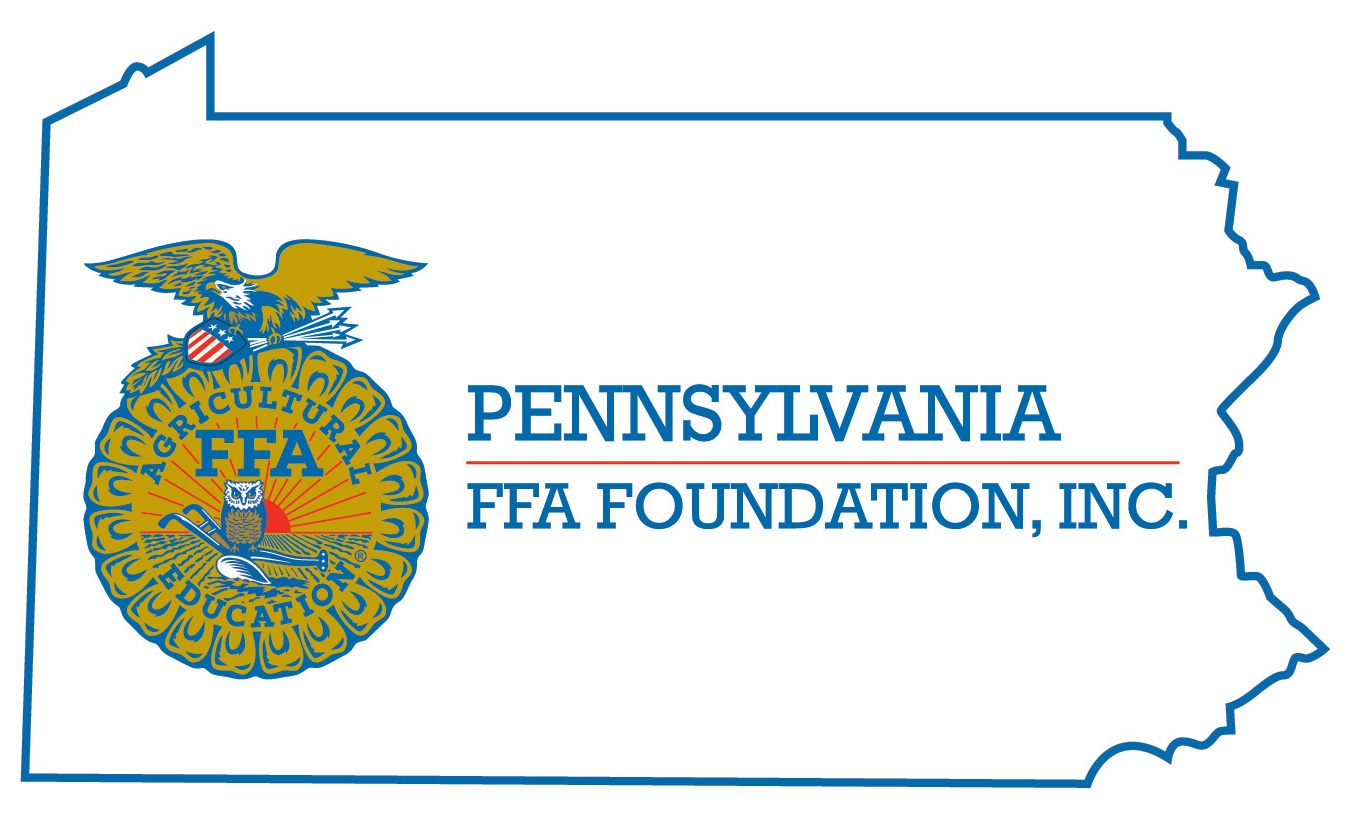 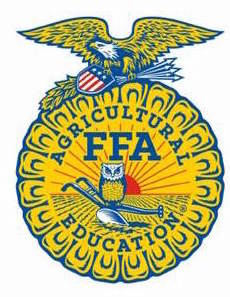 Career Development Event Chairperson InformationBasic CDE GuidelinesCDE RulesResourcesCDE ChairpersonNeil FellenbaumEmailneil.fellenbaum@pennmanor.netBest Contact Number717-872-9520 x1590Contest Date/TimesTuesday/WednesdayContest LocationTues: Location TBD on campus    Wed: Ag Arena Holding BarnCDE Review Time12:00 WednesdayCDE Review LocationAg Arena Holding BarnEvent Type: Individual/Team (BOTH)# of Team Members: 4, all four individual scores count towards team scoreIndividual Materials ListClipboardCalculator (non-programmable)2 PencilsGroup Materials ListSame as individualAttireTuesday Test/Team Event—Official FFA Dress (5 point deduction from written test for each component of official dress missing)Wednesday—Official Dress (10 point deduction in reasons scores for no official dress), closed toe shoesCDE At-A-Glance (List of major components)Live bird (hen and broiler) evaluation Interior and Exterior Egg GradingCarcass and parts grading Carcass placing classReady to Cook Poultry Product evaluation (bone-in/boneless)Parts IDWritten TestTeam EventTwo sets of reasons on classes chosen day of contest (hens OR broilers, and carcass placing)Pre-State CDE ExpectationsNo Contact with live birds 48 hours prior to event for biosecurity reasonsPre-State CDE ExpectationsNo Contact with live birds 48 hours prior to event for biosecurity reasonsCDE Changes from Previous Years?Contest will always follow current National FFA CDE handbook found HERE.CDE Changes from Previous Years?Contest will always follow current National FFA CDE handbook found HERE.CDE ComponentPointsComponent DescriptionClass 1: Market Broiler Placing50Place four market broilers.  Participants may handle birds, but not take them out of the cage.  *possible reasons classClass 2: Past Production Hens50Place four hens on egg production characteristics.  Participants may handle birds outside of the cage.*possible reasons classClass 3:  Ready-To-Cook (RTC) Carcass/Part Grading50Ten chicken and/or turkey carcasses and/or parts graded based on USDA factors.  Grades are A, B, C, or NG (non-gradable)Class 4: RTC Carcass Placing 50Place 4 Chicken or Turkey Carcasses *reasons classClass 5A/B: TWO sets of Oral Reasons on Class 1 or 2 AND 4100Presentation of Oral Reasons. Ten minutes prep time given, two minutes to present.  Class 6: Interior Egg Grading50Grading of 10 white shell eggs based on USDA interior egg grading factors.  Grades are AA, A, B, and Loss.Class 7: Exterior Egg Grading50Grading of 15 white or brown shell eggs based on USDA exterior grading factors.  Grades are AA/A, B, and NG (non-gradable)Class 8: Written Factors for Class 750Contestants will identify defects on eggs in class 8 from a list on scorecard.  No Defect is an option.Class 9: Boneless Further Processed Poultry Product Evaluation50Contestants will evaluate 10 samples of boneless further processed product (nuggets, tenders, patties).  Defects will be selected from score card.  No Defect is an option.Class 10: Bone-In Further Processed Poultry Product Evaluation50Contestants will evaluate 10 samples of bone-in further processed product (precooked bone in poultry product).  Defects will be selected from score card.  No Defect is an option.Class 11: Poultry Parts ID50Contestants will identify 10 poultry parts.Class 12: Poultry Management Written Exam10030 item multiple choice test, at least 5 will be math problems.Team Event150Team members will be asked to complete one or more performance-based practicums. Thescores will be derived from responses to an appropriate number of questions includingcalculations. Team members may be asked to utilize provided materials in their responses.Causes for Disqualification: Cell phone usageTalking to other contestants during contestHandling product that is not to be handledCauses for Disqualification: Cell phone usageTalking to other contestants during contestHandling product that is not to be handledCauses for Disqualification: Cell phone usageTalking to other contestants during contestHandling product that is not to be handledTie-breaker: INDIVIDUAL-Total placing classes score, written test, oral reasons scoresTie-breaker: INDIVIDUAL-Total placing classes score, written test, oral reasons scoresTie-breaker: INDIVIDUAL-Total placing classes score, written test, oral reasons scoresTEAM-Team Activity total, combined written exam, combined further processed productsTEAM-Team Activity total, combined written exam, combined further processed productsTEAM-Team Activity total, combined written exam, combined further processed productsEverything you need is in the Poultry Science Manual for National FFA Career Development Events.  Can be ordered from the National FFA Core Catalog.Tests and team event examples located athttps://www.ffa.org/participate/poultry/